AMMA AVIATION MEDICINE WORKSHOP THURSDAY 8 OCTOBER 2015
DRAFT Program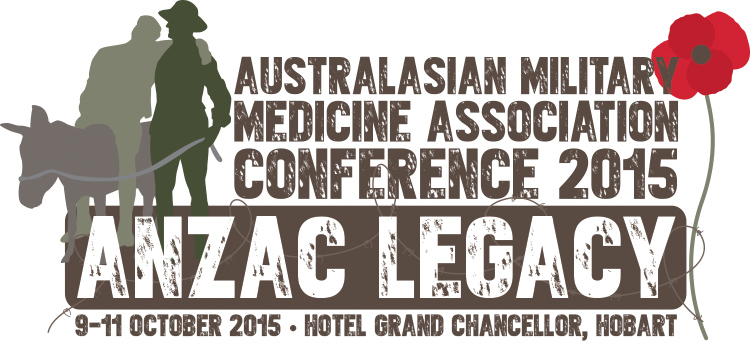 Convenor: CO WGCDR Collette RichardsTimeSessionFormatDuration (mins)0830-0930Coffee and WelcomeCoffee and WelcomeCoffee and Welcome0900-0930Aeromedical Decision MakingPresentation300930-1000Case studiesGroup work301000-1015Morning RefreshmentsMorning RefreshmentsMorning Refreshments1015-1045MECR ReviewPresentation301045-1115Case CritiquesGroup work401120-1200Medication and Ground trialsLecture and group discussion401200-1245LunchLunchLunch1245-1305Physiological Event ManagementPresentation201305-1325Case StudiesGroup work20Ophthalmology1330-1350- Refractive SurgeryPresentation201350-1410- Optical AidsPresentation201410-1430- Case StudiesGroup work201430-1445Afternoon RefreshmentsAfternoon RefreshmentsAfternoon Refreshments1445-1505Personality Disorders -Presentation and ManagementPresentation201505-1525Case StudiesGroup work201530-1545Fatigue PresentationPresentation151545-1600Fatigue Q & AInteractive discussion151600-1700Panel and Closure DiscussionInteractive discussion60